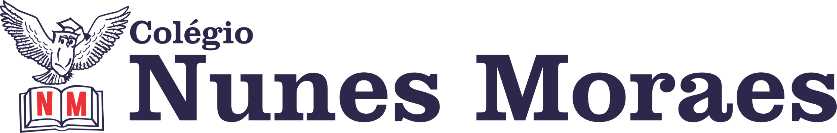 AGENDA DIÁRIA 1º ANO – 18 DE JUNHO 1ª AULA: PORTUGUÊSCapítulo 9: r/rr e s/ss.Aprendizagem Essencial: Ler e escrever palavras com r/rr e s/ss.Link da aula: https://youtu.be/Rym3fFpSaVg Atividades propostas: Atividade no livro de leitura e escrita página:18.  2ª AULA: ARTECapítulo 8:  Intensidade dos sons.Aprendizagem Essencial: Participar de forma autônoma, critica e autoral de trabalho coletivo e colaborativo nas artes.Link da aula: https://youtu.be/WdgVDlf0mpo Atividades propostas: Explicação na página:105.Atividade no livro página:  106.Vamos relembrar na pág.: 107.3ª AULA: PORTUGUÊSCapítulo 9: Escrita espontânea (Palavras com: r/rr)Aprendizagem Essencial: Ler e escrever palavras com r/rr.Link da aula: https://youtu.be/rT5-E-LzHDQ Atividades propostas: Atividade no caderno.4ª AULA: MATEMÁTICACapítulo 9: Construção de fatos básicos da adição.Aprendizagem Essencial: Construir a tabuada da adição, identificando as regularidades que permitem sua memorização.Link da aula: https://youtu.be/_RcHZNyBOqY Atividades propostas: Atividade de Português no livro página: 69.Bom final de semana!